РОССИЙСКАЯ ФЕДЕРАЦИЯ             КУРГАНСКАЯ ОБЛАСТЬАДМИНИСТРАЦИЯ КЕТОВСКОГО РАЙОНАПОСТАНОВЛЕНИЕот 28 июня 2017г. № 1908                 с. КетовоО внесении изменений в постановление Администрации Кетовского района от 13.01.2017г. №58 «Об утверждении Административного регламента Администрации Кетовского района по оказанию муниципальной услуги «Организация общественных обсуждений среди населения о намечаемой хозяйственной и иной деятельности, которая подлежит экологической экспертизе»В соответствии с Федеральным законом от 06.10.2003 № 131-ФЗ «Об общих принципах организации местного самоуправления в Российской Федерации», Федеральным законом Российской Федерации от 27.07.2010 № 210-ФЗ «Об организации предоставления государственных и муниципальных услуг», Федеральным законом от 23.11.1995  № 174-ФЗ «Об экологической экспертизе», Уставом муниципального образования Кетовского района Курганской области Администрация Кетовского района постановляет:1. Внести в приложение к административному регламенту Администрации Кетовского района по оказанию муниципальной услуги «Организация общественных обсуждений среди населения о намечаемой хозяйственной и иной деятельности, которая подлежит экологической экспертизе» следующее изменение:Пункт 2.12 изложить в редакции следующего содержания:«Требования к помещениям, в которых предоставляется муниципальная услуга, к залу ожидания, местам для заполнения запросов о предоставлении муниципальной услуги, информационным стендам с образцами их заполнения и перечнем документов, необходимых для предоставления муниципальной услуги, в том числе к обеспечению доступности для инвалидов указанных объектов в соответствии с законодательством Российской Федерации о социальной защите инвалидов.».2.12.1. Предоставление муниципальной услуги осуществляется в специально оборудованных помещениях, обеспечивающих беспрепятственный доступ заявителей, а так же в МФЦ при наличии соглашения о взаимодействии.2.12.2. Помещения, в которых предоставляется муниципальная услуга, должны соответствовать установленным санитарно-эпидемиологическим правилам и нормативам.2.12.3. Помещения, в которых предоставляется муниципальная услуга, оборудуются средствами противопожарной защиты.2.12.4. Помещения, в которых предоставляется муниципальная услуга, должны обеспечивать доступность для инвалидов в соответствии с законодательством Российской Федерации о социальной защите инвалидов.Вход и выход из помещения оборудуются пандусами, расширенными проходами, позволяющими обеспечить беспрепятственный доступ для инвалидов, включая инвалидов, использующих кресла-коляски, и, при необходимости с помощью работников учреждения. Обеспечивается возможность посадки инвалида в транспортное средство и высадки из него.На территории, прилегающей к зданию, в котором проводится прием заявлений и документов, необходимых для предоставления муниципальной услуги, а так же выдача результатов оказания муниципальной услуги, определяются места для парковки специальных автотранспортных средств инвалидов.Инвалидам, имеющим расстройства функции зрения и самостоятельного передвижения оказывается помощь при передвижении, сопровождение и помощь в преодолении барьеров, мешающих получению ими услуг наравне с другими лицами.2.12.5. Места информирования, предназначенные для ознакомления граждан с информационными материалами, оборудуются информационными стендами, стульями и столами для возможности оформления документов.2.12.6. Места для заполнения документов оборудуются стульями, столами и обеспечиваются образцами заполнения документов, бланками заявлений и канцелярскими принадлежностями.2.12.7. Кабинет приема заявителей должен быть оборудован информационными табличками с указанием: - фамилии, имени, отчества (при наличии) и должности специалиста; - времени перерыва на обед.2.12.8. Каждое рабочее место специалиста должно быть оборудовано телефоном, персональным компьютером с возможностью доступа к информационным базам данных, печатающим устройством.2.12.9. При организации рабочих мест должна быть предусмотрена возможность свободного входа и выхода из помещения при необходимости.».2.Разместить настоящее постановление на официальном сайте Администрации Кетовского района.3. Контроль за исполнением настоящего постановления возложить на начальника юридического отдела.Глава Кетовского района		                                                                       А.В. Носков Исп.: Кузьмина С.В.тел.: 8 (35231) 2-35-46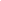 